Документ 103/98-вр, чинний, поточна редакція — Редакція від 05.03.2017, підстава 1838-19Про професійно-технічну освіту(Відомості Верховної Ради України (ВВР), 1998, № 32, ст. 215)Розділ III 
ПРОФЕСІЙНО-ТЕХНІЧНІ НАВЧАЛЬНІ ЗАКЛАДИСтаття 17. Визначення професійно-технічного навчального закладуПрофесійно-технічний навчальний заклад - це заклад освіти, що забезпечує реалізацію потреб громадян у професійно-технічній освіті, оволодінні робітничими професіями, спеціальностями, кваліфікацією відповідно до їх інтересів, здібностей, стану здоров'я.Стаття 18. Типи професійно-технічних навчальних закладівДо професійно-технічних навчальних закладів належать:професійно-технічне училище відповідного профілю;професійне училище соціальної реабілітації;вище професійне училище;професійний ліцей;професійний ліцей відповідного профілю;професійно-художнє училище;художнє професійно-технічне училище;вище художнє професійно-технічне училище;училище-агрофірма;вище училище-агрофірма;училище-завод;центр професійно-технічної освіти;центр професійної освіти;навчально-виробничий центр;центр підготовки і перепідготовки робітничих кадрів;навчально-курсовий комбінат;навчальний центр;інші типи навчальних закладів, що надають професійно-технічну освіту або здійснюють професійно-технічне навчання.{Стаття 18 в редакції Закону № 1158-IV від 11.09.2003}Стаття 24. Керівник професійно-технічного навчального закладуКерівництво діяльністю державного професійно-технічного навчального закладу здійснює директор, якого призначає центральний орган виконавчої влади, що реалізує державну політику у сфері освіти, міністерства та інші центральні органи виконавчої влади, яким підпорядковані професійно-технічні навчальні заклади.{Частина перша статті 24 із змінами, внесеними згідно із Законом № 5460-VI від 16.10.2012}Директор професійно-технічного навчального закладу державної форми власності призначається на посаду за результатами конкурсу, який проводиться відповідно Радою міністрів Автономної Республіки Крим, обласними, Київською та Севастопольською міськими державними адміністраціями в порядку, встановленому центральним органом виконавчої влади, що забезпечує формування державної політики у сфері освіти, шляхом укладення з ним трудового договору (контракту) центральним органом виконавчої влади, що реалізує державну політику у сфері освіти, міністерствами та іншими центральними органами виконавчої влади, яким підпорядковані професійно-технічні навчальні заклади. Директор призначається на посаду та звільняється з посади відповідно до законодавства.{Частина друга статті 24 в редакції Закону № 5498-VI від 20.11.2012}Керівник професійно-технічного навчального закладу іншої форми власності призначається засновником.Директор державного професійно-технічного навчального закладу:організовує навчально-виробничий, навчально-виховний процес, забезпечує створення необхідних умов для підготовки, перепідготовки та підвищення кваліфікації робітників;діє від імені навчального закладу;у встановленому порядку персонально відповідає за результати діяльності навчального закладу;приймає на посади та звільняє з посад працівників закладу, затверджує відповідно до кваліфікаційних характеристик їхні посадові обов'язки, формує педагогічний колектив;створює необхідні умови для творчості педагогічних працівників, учнів і слухачів, для використання і впровадження ними прогресивних форм і методів навчання, розвитку інноваційної діяльності, проведення педагогічних експериментів;видає у межах своєї компетенції накази і розпорядження, заохочує працівників, учнів і слухачів та застосовує передбачені законодавством стягнення;затверджує в межах наявного фонду заробітної плати штатний розпис і чисельність працівників навчального закладу;встановлює премії і доплати до посадових окладів і ставок заробітної плати працівників навчального закладу за конкретні результати праці;забезпечує безпечні і нешкідливі умови навчання, праці і виховання;разом із замовниками робітничих кадрів забезпечує учнів під час виробничого навчання та виробничої практики на виробництві спеціальним одягом та засобами індивідуального захисту.{Частину четверту статті 24 доповнено абзацом згідно із Законом № 1158-IV від 11.09.2003}Органи управління професійно-технічною освітою можуть делегувати директору державного професійно-технічного навчального закладу інші повноваження.Директор державного професійно-технічного навчального закладу щорічно звітує перед загальними зборами (конференцією) колективу навчального закладу.Порядок керівництва професійно-технічним навчальним закладом іншої форми власності визначає засновник.Керівники професійно-технічних навчальних закладів усіх форм власності проходять атестацію у порядку, встановленому центральним органом виконавчої влади, що забезпечує формування державної політики у сфері освіти.{Статтю 24 доповнено частиною восьмою згідно із Законом № 5498-VI від 20.11.2012}Розділ IV 
ОРГАНІЗАЦІЯ НАВЧАЛЬНОГО ПРОЦЕСУ В ПРОФЕСІЙНО-ТЕХНІЧНИХ НАВЧАЛЬНИХ ЗАКЛАДАХСтаття 28. Робочий час педагогічного працівникаРобочий час викладача, педагога професійного навчання, майстра виробничого навчання, інструктора виробничого навчання професійно-технічного навчального закладу визначається згідно з обсягом навчального навантаження та позаурочної навчально-методичної, організаційної та виховної роботи серед учнів, слухачів.{Частина перша статті 28 із змінами, внесеними згідно із Законом № 5498-VI від 20.11.2012}Граничні обсяги навчального навантаження та позаурочної навчально-методичної, організаційної та виховної роботи у професійно-технічних навчальних закладах визначає центральний орган виконавчої влади, що забезпечує формування та реалізує державну політику у сфері освіти за погодженням з центральним органом виконавчої влади, що забезпечує формування державної політики у сфері економічного і соціального розвитку, центральним органом виконавчої влади, що забезпечує формування державної фінансової політики, центральним органом виконавчої влади, що забезпечує формування державної політики у сфері трудових відносин.{Частина друга статті 28 із змінами, внесеними згідно із Законом № 5460-VI від 16.10.2012}Оплата позаурочної навчально-методичної, організаційної та виховної роботи викладача, педагога професійного навчання, майстра виробничого навчання, інструктора виробничого навчання є складовою системи оплати навчальної роботи.{Частина третя статті 28 із змінами, внесеними згідно із Законом № 5498-VI від 20.11.2012}Робочий час інших педагогічних працівників встановлюється залежно від режиму роботи навчального закладу та відповідно до законодавства.Розділ VIII ПЕДАГОГІЧНІ ПРАЦІВНИКИСтаття 45. Поняття і загальні положенняДо педагогічних працівників професійно-технічних навчальних закладів та установ професійно-технічної освіти належать викладачі, педагоги професійного навчання, вихователі, майстри виробничого навчання, старші майстри, старші майстри виробничого навчання, інструктори виробничого навчання, методисти, практичні психологи, соціальні педагоги, керівники фізичного виховання, керівники професійно-технічних навчальних закладів, науково-методичних та навчально-методичних установ, їх заступники та інші працівники, діяльність яких пов'язана з організацією і забезпеченням навчально-виховного процесу.{Частина перша статті 45 в редакції Закону № 1158-IV від 11.09.2003; із змінами, внесеними згідно із Законом № 5498-VI  від 20.11.2012}Педагогічною діяльністю у професійно-технічних навчальних закладах та установах професійно-технічної освіти можуть займатися особи, які мають відповідну професійну освіту та професійно-педагогічну підготовку, моральні якості і фізичний стан яких дає змогу виконувати обов'язки педагогічного працівника.Вимоги до педагогічного працівника визначаються кваліфікаційною характеристикою, що затверджується центральним органом виконавчої влади, що забезпечує формування державної політики у сфері трудових відносин за поданням центрального органу виконавчої влади, що забезпечує формування та реалізує державну політику у сфері освіти.Для визначення відповідності педагогічного працівника займаній посаді, рівня його кваліфікації проводиться атестація. Періодичність обов'язкової атестації та порядок її проведення встановлюються центральним органом виконавчої влади, що забезпечує формування та реалізує державну політику у сфері освіти.Рішення атестаційної комісії є підставою для присвоєння педагогічному працівникові відповідної категорії або звільнення його з роботи у порядку, передбаченому законодавством.Стаття 46. Підготовка педагогічних працівників професійно-технічних навчальних закладів та установ професійно-технічної освітиПідготовка педагогічних працівників професійно-технічних навчальних закладів та установ професійно-технічної освіти здійснюється у вищих навчальних закладах та на їхніх спеціалізованих факультетах, а також в індустріально-педагогічних технікумах, коледжах, інженерно-педагогічних вищих навчальних закладах.На посади педагогічних працівників можуть призначатися фахівці виробництва, сфери послуг, які мають вищу освіту і в подальшому здобувають відповідну психолого-педагогічну підготовку.{Частина друга статті 46 із змінами, внесеними згідно із Законом № 1158-IV від 11.09.2003}Підвищення кваліфікації педагогічних працівників державних професійно-технічних навчальних закладів та установ професійно-технічної освіти здійснюється за рахунок коштів Державного бюджету України, комунальних - за рахунок коштів місцевого бюджету, а приватних - за рахунок коштів власника.Стаття 47. Права, обов'язки та соціальні гарантії педагогічних працівниківПрава, обов'язки та соціальні гарантії педагогічних працівників визначаються Законом України "Про освіту" та іншими нормативно-правовими актами.Держава забезпечує педагогічним працівникам професійно-технічних навчальних закладів та установ професійно-технічної освіти:щорічну основну відпустку тривалістю не менше 42 календарних днів у порядку, затвердженому Кабінетом Міністрів України;пенсію за вислугу років за наявності стажу безперервної педагогічної роботи не менше ніж 25 років.На педагогічних працівників професійно-технічних навчальних закладів, розташованих у сільській місцевості і селищах міського типу, а також пенсіонерів, які раніше працювали педагогічними працівниками у професійно-технічних навчальних закладах у цих населених пунктах, поширюються пільги, що надаються спеціалістам сільського господарства та педагогічним працівникам інших навчальних закладів, розташованих у цих населених пунктах, згідно з законодавством.На працівників навчально-виробничих, виробничих підрозділів, навчальних господарств професійно-технічних навчальних закладів поширюються пільги, що надаються згідно з законодавством працівникам відповідних виробництв.Стаття 48. Відповідальність педагогічних працівниківПедагогічні працівники професійно-технічних навчальних закладів несуть дисциплінарну, адміністративну, кримінальну відповідальність згідно з законодавством.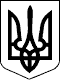 ЗАКОН УКРАЇНИ